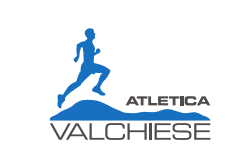 CAMPIONATO REGIONALE DI STAFFETTA DI CROSS36° CROSS VALLE DEL CHIESE – TROFEO CEDISStoro, 07 febbraio 2021AUTODICHIARAZIONE AI SENSI DEGLI ARTT. 46 E 47 D.P.R. N. 445/2000Da consegnare necessariamente al momento della conferma iscrizioniIl/La sottoscritto/a _____________________________________________________________Nato/a a __________________________________________ ( __ ) il ____ / ____ / _________Residente a ___________________________ ( __ ) in via ______________________________Identificato a mezzo (tipo documento) _________________________ nr. _________________,rilasciato da __________________________________Dichiara sotto la propria responsabilità⚬	di non essere atleta COVID-19 positivo accertato e guarito;⚬	di non aver avuto negli ultimi 14 giorni, per quanto di mia conoscenza, contatti con soggetti risultati positivi al COVID-19; mi impegno a comunicarlo tempestivamente alla direzione, nel caso avvenga, rimanendo a casa fino a nuovo comunicato;⚬	di essere a conoscenza dell’obbligo di rimanere al proprio domicilio in presenza di sintomi respiratori (a titolo non esaustivo, temperatura corporea > 37,5 °C, tosse, astenia, dispnea, mialgie, diarrea, anosmia, ageusia) e di ritornare agli allenamenti a scomparsa completa dei sintomi.⚬	di aver contratto il covid ed essere guarito in data ____________⚬	inoltre di essere in regola con la certificazione medica agonistica per la riammissione all’attività agonisticaStoro, 07 Febbraio 2021______________________________Firma (di un genitore per i minorenni)